Quiz wiedzy o Polsce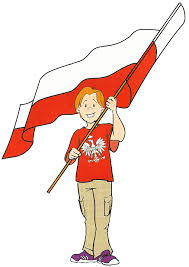 Rok uchwalenia Konstytucji 3 Maja?1791r1871rAutor obrazu Konstytucja 3 Maja?Witt StwoszJan MatejkoKto jest autorem hymnu polskiego?Józef Wybicki Józef PiłsudskiZ ilu zwrotek składa się hymn polski? czterech pięciuJaka jest pełna nazwa naszego kraju?Pospolita PolskaRzeczpospolita PolskaWarszawa jest stolicą Polski od roku14101596Godłem Rzeczpospolitej Polski jestOrzeł biały ze złotą koronąOrzeł biały z diamentową koronąImię i nazwisko obecnego prezydenta PolskiAndrzej DudaMateusz Morawiecki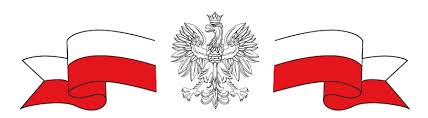 Obecna Konstytucja obowiązuje od3 maja 2000r2 kwietnia 1997r Najważniejszym przedstawicielem polskich władz, czuwającym nad przestrzeganiem postanowień Konstytucji jestprezydent premier Jak nazywa się hymn Polski?RotaMazurek Dąbrowskiego Z jakim państwem Polska sąsiaduje? Niemcy FrancjaKiedy polska odzyskała niepodległość?3 maja 1791r11 listopada 1918rBRAWO !A teraz możesz sprawdzić poprawność swoich odpowiedzi na kolejnej stronie.Sprawdź poprawne odpowiedzi:1971rJan MatejkoJózef WybickiczterechRzeczpospolita Polska1596rOrzeł biały ze złotą koronąAndrzej Duda2 kwietnia 1997r prezydentMazurek DąbrowskiegoNiemcy11 listopada 1918rZachęcam do samodzielnego wykonania kotylionu na wg instrukcji: https://www.youtube.com/watch?v=-5Rp51gqJDA&list=RDCMUCCaDR29Fup4JARIQPe3EyOA&start_radio=1&t=0 (dostęp: 29.04.2020r)POWODZENIA!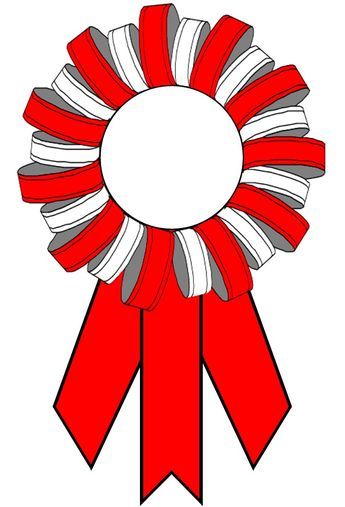 Karta pracy:- utrwala zdobyte wcześniej informacje o Polsce,- wzbogaca wiedzę o własnym kraju i  inspiruje do jej pogłębiania,- kształtuje postawę patriotyczną, obywatelską.- aktywizuje.Mariola Wierzejska- Murawiak 					30.04.2020r